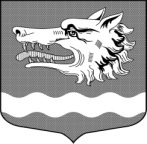 Администрация муниципального образования Раздольевское сельское поселение муниципального образования Приозерский муниципальный район Ленинградской областиПОСТАНОВЛЕНИЕот 19 декабря 2022 года							                   № 297Об утверждении Положения о тарифной комиссии администрации муниципального образования Раздольевское сельское поселение муниципального образования Приозерский муниципальный район Ленинградской области             В соответствии с Федеральными законами от 06.10.2003 №131-ФЗ «Об общих принципах организации местного самоуправления в Российской Федерации», от 30.12.2004 № 210-ФЗ «Об основах регулирования тарифов организаций коммунального комплекса», Жилищным кодексом Российской Федерации, постановлением Правительства Российской Федерации от 14.07.2008 № 520 «Об основах ценообразования и порядке регулирования тарифов, надбавок и предельных индексов в сфере деятельности организаций коммунального комплекса», администрация муниципального образования Раздольевское сельское поселение муниципального образования Приозерский муниципальный район Ленинградской области ПОСТАНОВЛЯЕТ:1.Утвердить Положение о тарифной комиссии администрации муниципального образования Раздольевское сельское поселение муниципального образования Приозерский муниципальный район Ленинградской области (далее по тексту – администрация МО Раздольевское сельское поселение)    (Приложение 1).2. Утвердить состав тарифной комиссии администрация МО Раздольевское сельское поселение (Приложение 2).3. Контроль за выполнением настоящего постановления возложить на заместителя главы администрации А.Ш. Шехмаметьеву. 4.Настоящее постановление подлежит опубликованию на официальном сайте муниципального образования Раздольевское сельское поселение муниципального образования Приозерский муниципальный район Ленинградской области Раздольевское.РФ и в средствах массовой информации. Вступает в силу с момента его опубликования.Глава администрации                                                                                 В.В. ЗайцеваС приложением к данному постановлению можно ознакомиться на официальном сайте администрации Раздольевское.РФ